Search String: Kids AND “Weight Lifting”Search String: Kids AND “Weight Lifting”Search EngineTop Five ResultsGooglewww.google.comKids & Weightlifting: How Young is Too Young? | BoxLife ...boxlifemagazine.com/kids-weightlifting-how-young-is-too-young/Jan 20, 2015 - So, in other words, strength training for children helps to create a more powerful connection between their nervous system and their muscles. Even with all the benefits that weightlifting can have on a child's development, there is still caution as to what weights kids can handle at different ages.Strength training: OK for kids? - Mayo Clinicwww.mayoclinic.org/healthy-lifestyle/.../art-20047758Mayo ClinicFor kids, light resistance and controlled movements are best — with a special emphasis on proper technique and safety. Your child can do many strength training exercises with his or her own body weight or inexpensive resistance tubing. Free weights and machine weights are other options.Strength Training Is Good for Kids - Here's How To Do It ...breakingmuscle.com/...kids/strength-training-is-good-for-kids-heres-how...Just as a lot of women are afraid weightlifting will make them bulky, adults often fear that strength training is unsafe for kids. As a parent, I understand these ...Weight Training For Children: What You Need To Know!www.bodybuilding.com/fun/drobson38.htmBodybuilding.comApr 28, 2009 - Should children under the age of thirteen train with weights? Learn the truth and ... Relative safety of weightlifting and weight training. Journal of  ...Kids & Weightlifting: Dispelling The Myths - CrossFithttps://assets.crossfit.com/pdfs/.../Kids/CFKKidsWeightLiftingFeb2008.p...ISSUE TWENTY SEVEN Forging the Future Of Fitness FEBRUARY 15th, 2008. Kids &Weightlifting: Dispelling The Myths. Jeff Martin & Cyndi Rodi ...www.bing.comKids’ Weight Training Programs: Guidelines for Building ...www.webmd.com/parenting/features/is-weight-training-safe-for-kidsWebMD Feature Archive. Is strength training safe for children and teens? Will it help them stay fit, compete in sports -- or will it hamper their growth and pose an ...Weight Training For Children: What You Need To Know!www.bodybuilding.com › … › Workouts › Age and GenderWeight Training For Children: What You Need To Know! ... rather than focusing on anything even remotely connected to weight-lifting, bodybuilding or power-lifting.Strength training: OK for kids? - Mayo Clinicwww.mayoclinic.org › … › Tween and teen health › In-DepthStrength training offers kids many benefits, but there are important caveats to keep in mind. Here's what you need to know about youth strength training.Weightlifting and Kids by Dr. Jon Gary - CrossFit Journaljournal.crossfit.com/2011/03/kidsweightlifting.tplMar 09, 2011 · The CrossFit Journal is an advertising-free digital publication dedicated to functional fitness. Hundreds of articles document the tenets of the CrossFit ...Strength Training and Your Child - KidsHealthkidshealth.org/.../nutrition_center/staying_fit/strength_training.htmlWith a properly designed and supervised program, strength training can be a fun way forkids to build healthy muscles, joints, and bones.www.yahoo.comIs Weight Training Safe for Kids? - WebMDwww.webmd.com/.../features/is-weight-training-safe-for-kidsWebMD Feature Archive. Is strength training safe for children and teens? Will it help them stay fit, compete in sports -- or will it hamper their growth and pose an ...Weight Training For Children: What You Need To Know!www.bodybuilding.com/fun/drobson38.htmWeight Training For Children: What You Need To Know! ... rather than focusing on anything even remotely connected to weight-lifting, bodybuilding or power-lifting.Weightlifting and Kids by Dr. Jon Gary - CrossFit Journaljournal.crossfit.com/2011/03/kidsweightlifting.tplThe CrossFit Journal is an advertising-free digital publication dedicated to functional fitness. Hundreds of articles document the tenets of the CrossFit ...Strength training: OK for kids? - Mayo Clinicwww.mayoclinic.org/.../strength-training/art-20047758Strength training offers kids many benefits, but there are important caveats to keep in mind. Here's what you need to know about youth strength training.Should kids be lifting weights? | Fox Newswww.foxnews.com/.../04/should-kids-be-lifting-weights.htmlShould kids be lifting weights? Published October 04, 2013. Reuters. Facebook 0 Twitter 0 Email Print. Resistance training is good for kids, but needs to ...www.webcrawler.comKids’ Weight Training Programs: Guidelines for Building ...www.webmd.com/…res/is-weight-training-safe-for-kidsWebMD Feature Archive. Is strength training safe for children and teens? Will it help them stay fit, compete in sports -- or will it hamper their growth and pose an ...Weight Training For Children: What You Need To Know!www.bodybuilding.com/fun/drobson38.htmWeight Training For Children: What You Need To Know! ... rather than focusing on anything even remotely connected to weight-lifting, bodybuilding or power-lifting.Strength training: OK for kids? - Mayo Clinicwww.mayoclinic.org/…/strength-training/art-20047758Strength training offers kids many benefits, but there are important caveats to keep in mind. Here's what you need to know about youth strength training.Strength Training and Your Child - KidsHealthkidshealth.org/…/staying_fit/strength_training.htmlWith a properly designed and supervised program, strength training can be a fun way for kids to build healthy muscles, joints, and bones.Should kids be lifting weights? | Fox Newswww.foxnews.com/…hould-kids-be-lifting-weights.htmlShould kids be lifting weights? Published October 04, 2013. Reuters. Facebook 0 Twitter 0 Email Print. Resistance training is good for kids, but needs to ...www.dogpile.comKids’ Weight Training Programs: Guidelines for Building ...www.webmd.com/…res/is-weight-training-safe-for-kidsWebMD Feature Archive. Is strength training safe for children and teens? Will it help them stay fit, compete in sports -- or will it hamper their growth and pose an ...Weight Training For Children: What You Need To Know!www.bodybuilding.com/fun/drobson38.htmWeight Training For Children: What You Need To Know! ... rather than focusing on anything even remotely connected to weight-lifting, bodybuilding or power-lifting.Strength training: OK for kids? - Mayo Clinicwww.mayoclinic.org/…/strength-training/art-20047758Strength training offers kids many benefits, but there are important caveats to keep in mind. Here's what you need to know about youth strength training.Strength Training and Your Child - KidsHealthkidshealth.org/…/staying_fit/strength_training.htmlWith a properly designed and supervised program, strength training can be a fun way for kids to build healthy muscles, joints, and bones.Should kids be lifting weights? | Fox Newswww.foxnews.com/…hould-kids-be-lifting-weights.htmlShould kids be lifting weights? Published October 04, 2013. Reuters. Facebook 0 Twitter 0 Email Print. Resistance training is good for kids, but needs to ...www.ixquick.comShould Kids Lift Weights?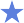 pediatrics.about.com/od/weeklyquestion/a/0107_weightl...Proxy  HighlightWhen can kids get into weight lifting? My 11 year old son, who is very athletic, wants to begin lifting some free weights to help get more fit.Kids and Weight Lifting - FamilyEducation.comlife.familyeducation.com/sports/safety/42241.htmlProxy  HighlightQ: Our 11-year-old is interested in weight lifting. Is he too young to begin? If not, how much is too much? We don't want him to overdo it. A: When many of us think ...Kids And Weight Lifting: Is It Safe? | A Moment of Science ...www.indianapublicmedia.org/amomentofscience/kids-and-...Proxy  HighlightWeight lifting or power lifting entails lifting as much weight at one time as possible. The rate of injury for kids with weight lifting is high as a result of poor training and/or poor form.Should Kids Lift Weights? - Men's Healthwww.menshealth.com/fitness/should-kids-lift-weightsProxy  HighlightShould Kids Lift Weights? By Cassie Shortsleeve Tuesday, July 31, 2012, ... 8 Weight-Lifting Fixes for More Muscle; The Exercise That Solves Upper Back Pain;Deep Pressure and Weight Liftingwww.suite101.com/content/deep-pressure-and-weight-lif...Proxy  HighlightKids Crafts. Kids Products. Marriage. Parenting a Gifted Child. Parenting ... Use a bean bag chair for weight lifting and deep pressure sensory input.